GUÍA DE LENGUAJE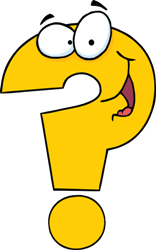 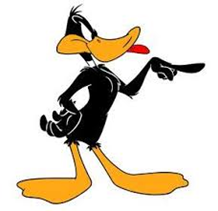 Comencemos Para trabajar en la siguiente guía debes:  Leer y concentrarte Ordenar tu espacio de trabajoTener tus materiales a mano como lápices, goma de borrar Y leer todas las instrucciones dadas en cada actividad Ahora a trabajar I.- Lee atentamente el siguiente texto y luego marca con una x la alternativa correcta.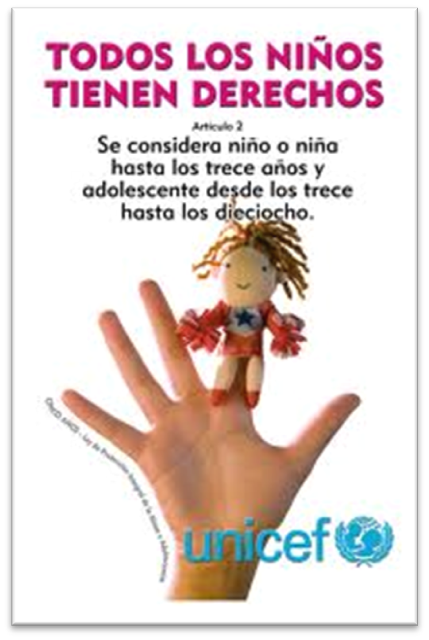 II.- Lee con atención el siguiente texto, luego marca con una X la alternativa correcta. 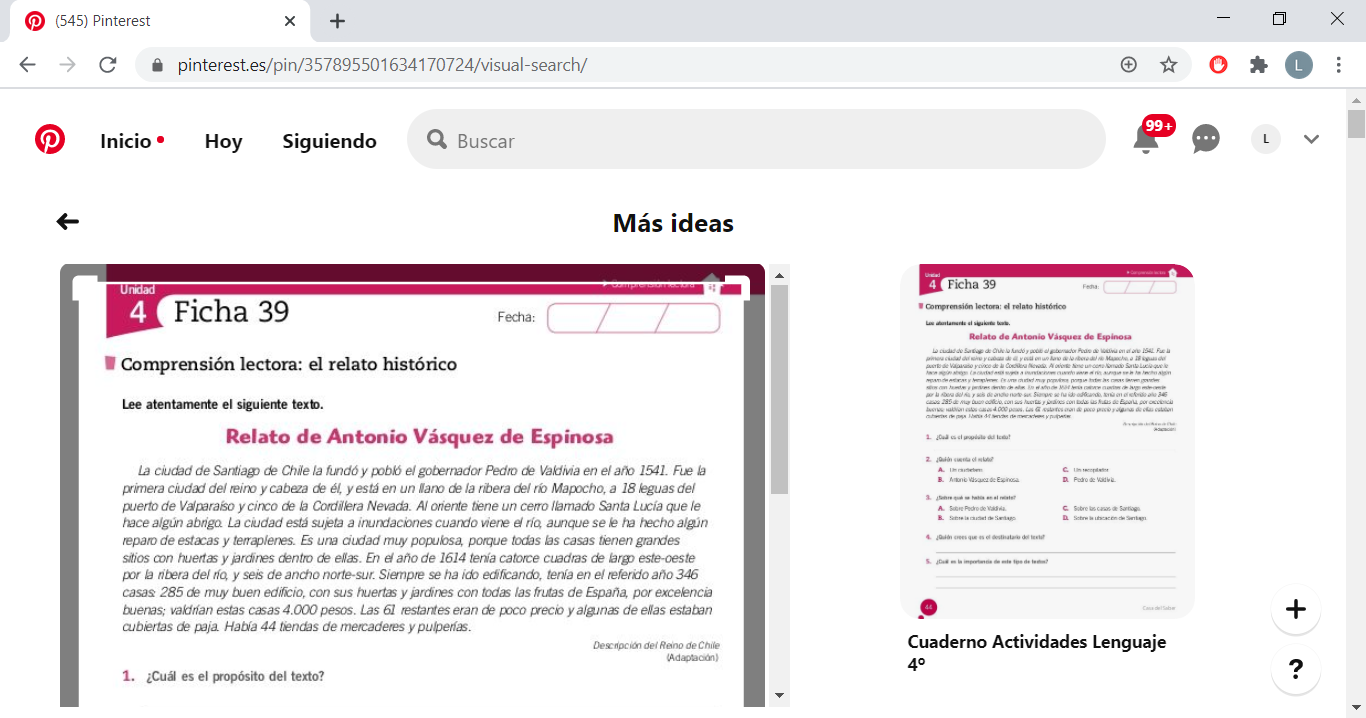 III.- Lee con atención el siguiente texto, luego marca con una X la alternativa correcta  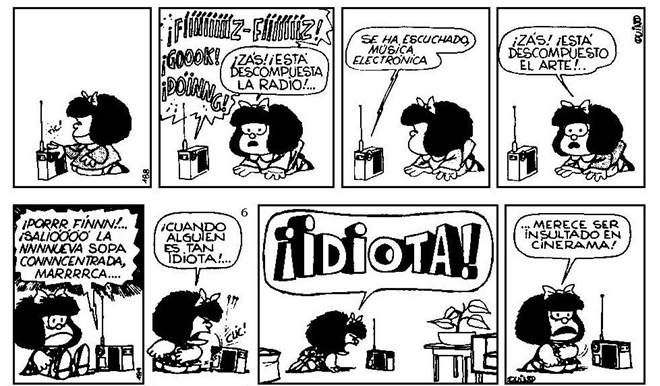 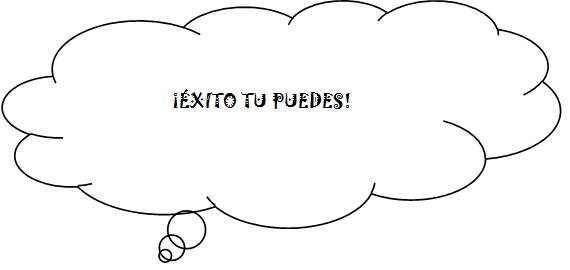 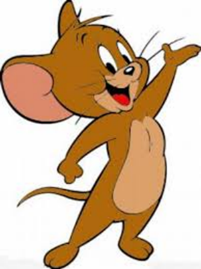 Nombre:Curso: 3°A   Fecha: semana N° 23 ¿QUÉ APRENDEREMOS?¿QUÉ APRENDEREMOS?¿QUÉ APRENDEREMOS?Objetivo OA6 Objetivo OA6 Objetivo OA6 Contenidos:  textos literarios Contenidos:  textos literarios Contenidos:  textos literarios Objetivo de la semana: Demostrar comprensión de textos no literarios, extrayendo información explicita reconociendo propósito y estructura, mediante guía de trabajo.Objetivo de la semana: Demostrar comprensión de textos no literarios, extrayendo información explicita reconociendo propósito y estructura, mediante guía de trabajo.Objetivo de la semana: Demostrar comprensión de textos no literarios, extrayendo información explicita reconociendo propósito y estructura, mediante guía de trabajo.Habilidad: comprender Habilidad: comprender Habilidad: comprender 1.- Según el texto una persona de 14 años es:a) Adulta. b) Mayor de edad.c) Adolescente.d) Niño.2.- Por qué crees que se usa un “títere dedo” en este afiche:a)  Porque es divertido.b) Porque es un adorno.c) Porque el mensaje se relaciona con los niños.d) Ninguna de las anteriores.3.- Este afiche se realiza para a) Para promover los derechos del niño.b) Para entretener a los niños.c) Para informar a los adolescentes.d) Todas las anteriores.4.- Según este afiche se considera que un adolescente: a) No tiene derechos.b) Tienen menos derechos que los niños.c) Lo es desde los trece a los dieciocho años d) Lo es desde 14 años en adelante.5.- la estructura del afiche es: Inicio- imagen- sloganSlogan-imagen- finalTitulo-imagen- sloganTitulo-cuerpo- imagen 6.- el afiche propagandístico tiene como propósito:a) Persuadir o disuadir sobre algún tema o conductab) Convencer para comprar un producto c) Informar sobre un hecho reald) Ninguna de las anteriores 7.- En la imagen se observa un afiche:  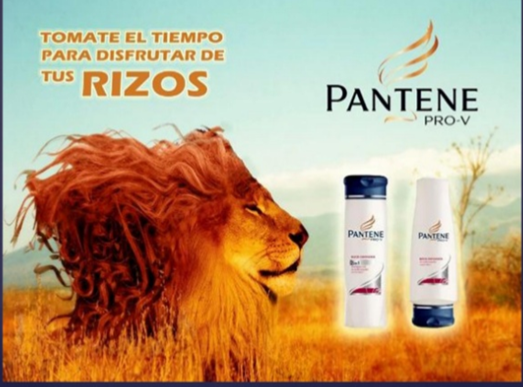 a) Publicitario b) Propagandísticoc) Comerciald) Ninguna de las anteriores 7.- En la imagen se observa un afiche:  a) Publicitario b) Propagandísticoc) Comerciald) Ninguna de las anteriores 1.- ¿Cuál es el propósito del texto?Informar hechos y características de una ciudad Informar sobre una tradición Informar sobre una noticia Ninguna de las anteriores 2.- Quien cuenta el relato Un ciudadano Antonio Vásquez de EspinozaPedro de ValdiviaUn recopilador   3.- ¿Sobre qué se habla en el relato?                         Sobre Pedro de Valdivia Sobre la ciudad de Santiago Sobre las casas de Santiago Sobre la ubicación de Santiago 3.- ¿Sobre qué se habla en el relato?                         Sobre Pedro de Valdivia Sobre la ciudad de Santiago Sobre las casas de Santiago Sobre la ubicación de Santiago 1.- ¿Cuántas viñetas tiene el cómic?a) 7b) 5c) 1	d) 82.- ¿En qué viñeta hay presencia de onomatopeyas?a) en la viñeta nº 1b) en la viñeta nº 7c) en la viñeta nº 2	d) en la viñeta nº 54.- ¿Por qué el texto de la viñeta 7 es más grande?a) porque así se puede leer mejorb) porque muestra que Mafalda está hablando más fuerte c) porque es una onomatopeya d) ninguna de las anteriores 5.- El propósito comunicativo del comic es: Contar hechos reales Dar instrucciones a través de viñetas Entretener una historia en viñetas e imágenesNinguna de las anteriores 5.- ¿Qué es un comic? Una narración que cuenta hechos reales Una narración que habla de hechos de la historiaUna narración contada con imágenes acompañada con globos de textosNinguna de las anteriores 5.- ¿Qué es un comic? Una narración que cuenta hechos reales Una narración que habla de hechos de la historiaUna narración contada con imágenes acompañada con globos de textosNinguna de las anteriores 